Приложениек решению Анцирского сельского Совета депутатов Канского района Красноярского краяот13.11.2018г. № 34-146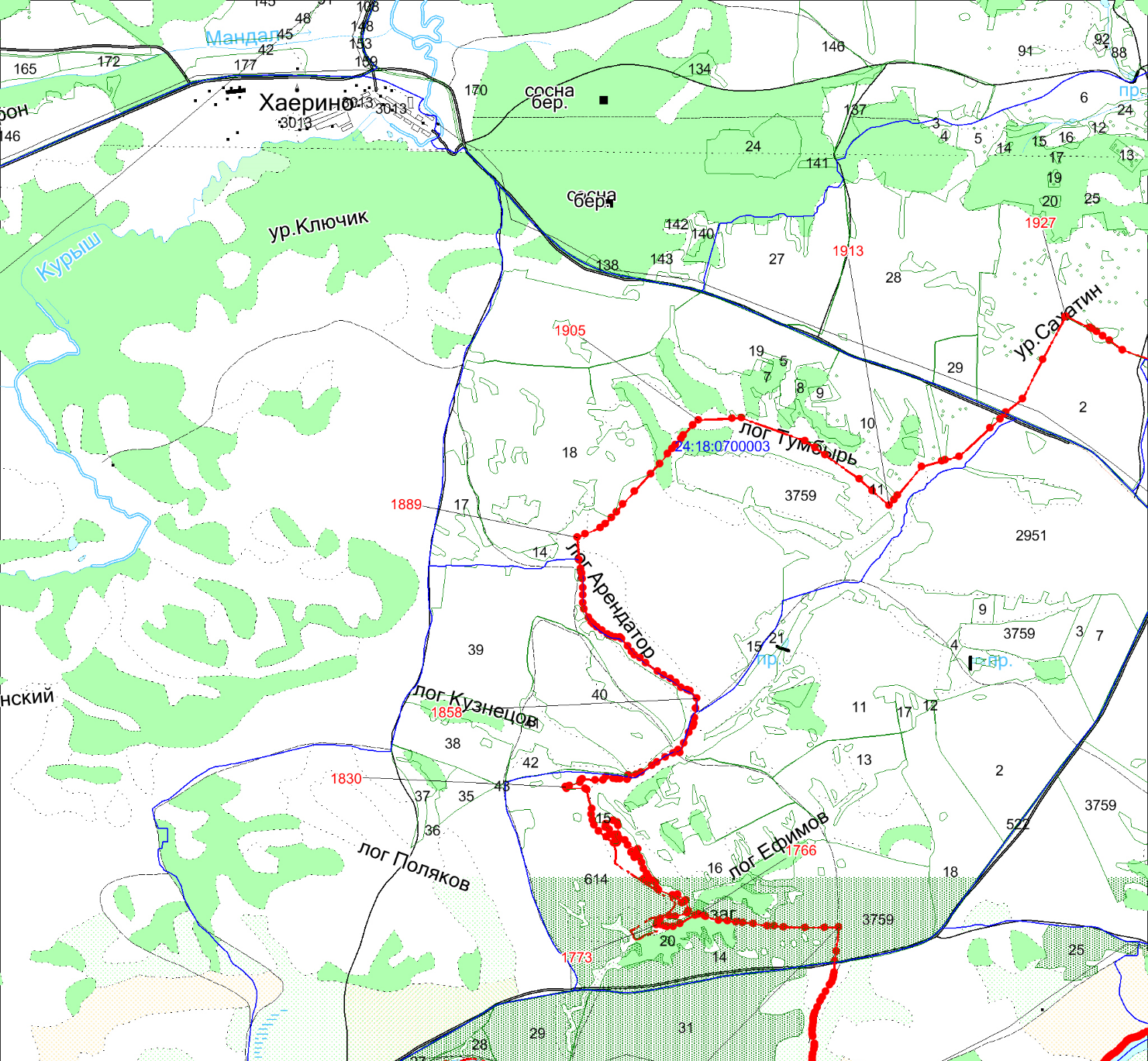 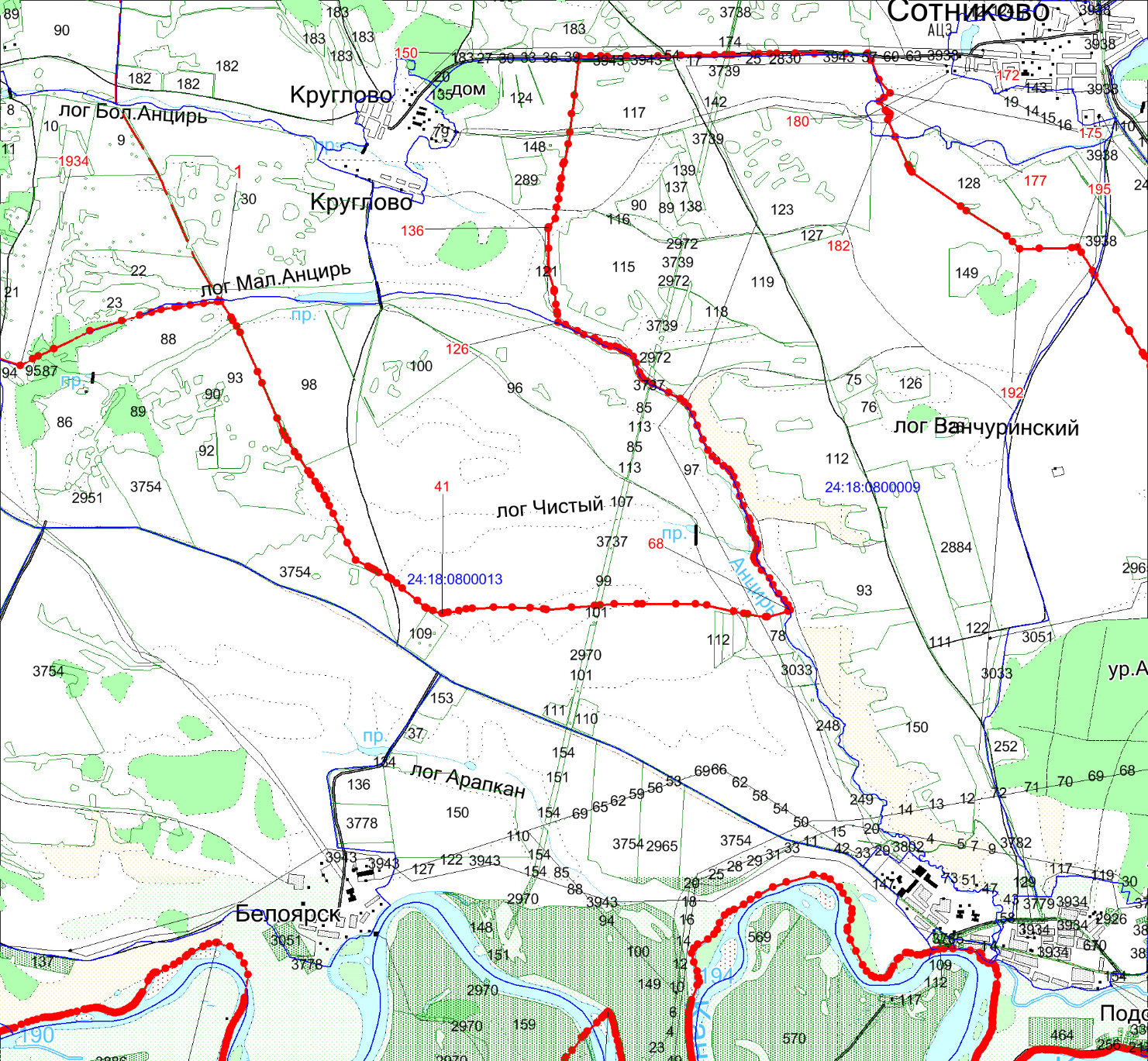 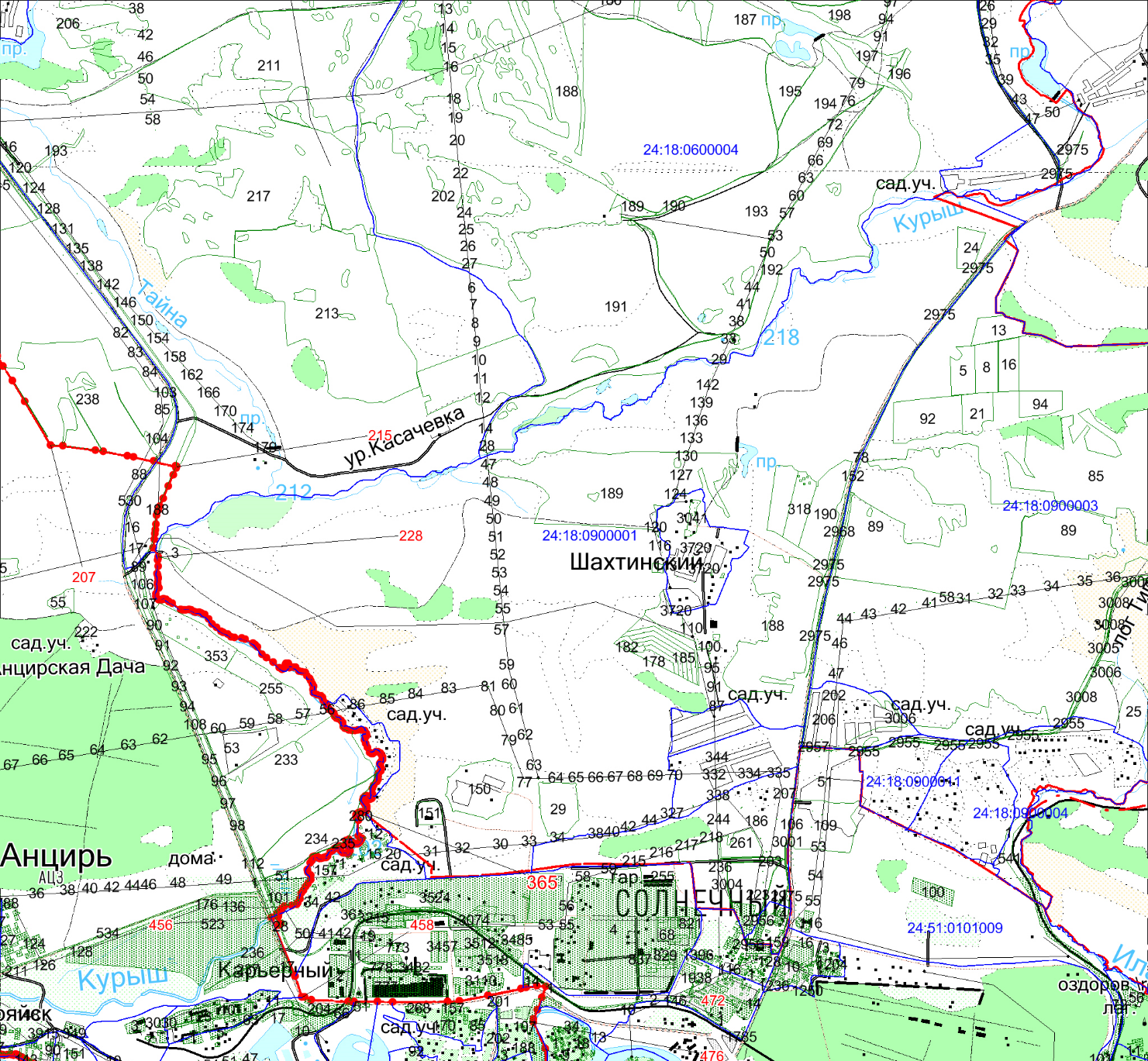 